Tourelle d'extraction hélicoïde DZD 30/64 AUnité de conditionnement : 1 pièceGamme: 
Numéro de référence : 0087.0435Fabricant : MAICO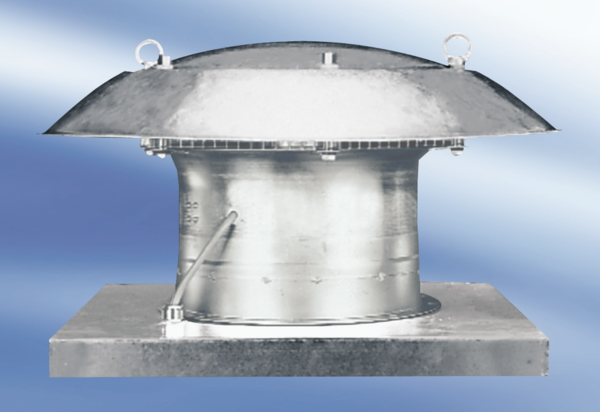 